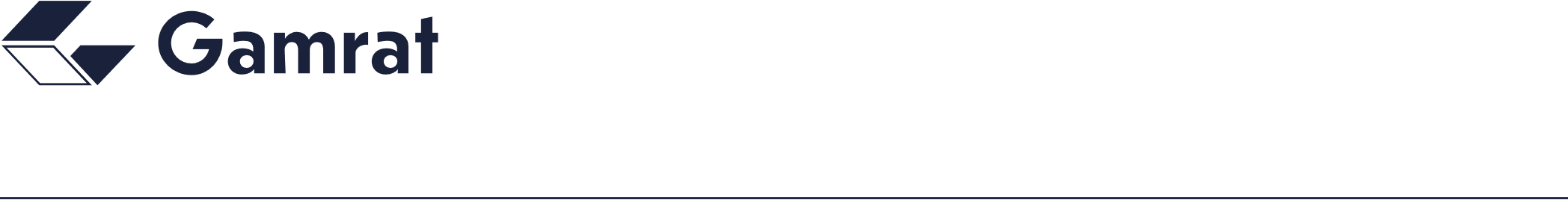 GAMRAT Spółka Akcyjna jest producentem najwyższej jakości materiałów budowlanych 
z polichlorku winylu oraz polietylenu, przeznaczonych głównie na potrzeby budownictwa infrastrukturalnego oraz użyteczności publicznej. Osiemdziesięcioletnia działalność nauczyła nas, że nie wystarczy być – należy przede wszystkim daleko patrzeć i wysoko mierzyć.Poszukujemy kompetentnej osoby na stanowisko:STAŻ –Sekretarka/ Asystentka Zarządu
Zakres obowiązków:Współpraca z Prezesem Zarządu i Dyrektorem Generalnym – prowadzenie kalendarza spotkańOdpowiedzialność za sprawne funkcjonowanie SekretariatuOrganizacja i koordynacja podróży służbowych (rezerwacja biletów, hoteli)Bezpośrednia i telefoniczna komunikacja z Klientami Spółki (także w języku angielskim)Administrowanie dokumentacją wewnętrzną i zewnętrznąSamodzielne redagowanie pismDbanie o pozytywny wizerunek FirmyWymagane kwalifikacje:Bardzo dobra znajomość języka angielskiego KomunikatywnośćBardzo dobra organizacja pracyZnajomość obsługi komputera  (pakiet Office), obsługa urządzeń biurowych Wykształcenie wyższe (administracyjne, filologia angielska lub pokrewne)Prawo jazdy kat. B – mile widzianeOferujemy:Możliwość nabycia doświadczenia  w firmie o ugruntowanej pozycji na rynkuStabilne zatrudnienie na podstawie umowy o pracę po zakończeniu stażu.Zainteresowane osoby prosimy o nadsyłanie aplikacji elektronicznie na adres e-mail: rekrutacja@gamrat.com.pl 					Skontaktujemy się tylko z wybranymi osobami.Administratorem danych osobowych kandydata do pracy jest GAMRAT S.A. z siedzibą w Jaśle przy ul. Adama Mickiewicza 108. Szczegółowa informacja na temat przetwarzania danych osobowych jest dostępna pod adresem: https://gamrat.pl/kariera/ oraz w siedzibie Administratora.Prosimy o zawarcie następującej klauzuli w CV: Wyrażam zgodę na przetwarzanie moich Danych Osobowych przez Administratora Danych w celu przeprowadzenia niniejszej rekrutacji. Zapoznałam/zapoznałem się z pouczeniem dotyczącym prawa dostępu do treści moich Danych Osobowych i możliwości ich poprawiania. (Brak niniejszej zgody uniemożliwia wykorzystanie Pani/Pana danych osobowych w procesie rekrutacji). 